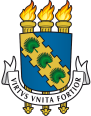 Universidade Federal do Cearápró-reitoria de relações INTERNACIONAISPROGRAMA DE MOBILIDADE ACADÊMICA INTERNACIONALTERMO DE COMPROMISSO(Preenchimento eletrônico)eu, ________________________________________________________________, matrícula n _______________, identidade: _______________, CPF: _______________, aluno(a) regularmente matriculado(a) no curso de graduação em ____________________________________________, do(a) Centro/Faculdade de ______________________________________________, da Universidade Federal do Ceará (UFC), venho, por meio deste termo, comprometer-me a cumprir regularmente as atividades propostas no plano de estudos para o período de   __________/_____ a __________/_____ no(a) ___________________________________ (Faculdade/Instituto) da Universidade ____________________________________________, _______________ (país), conforme encaminhamento apresentado no ofício nº _______, de _____/_____/_____, da Coordenação do Curso de _________________________________ desta Universidade. Comprometo-me ainda a submeter à aprovação, pela Coordenação do Curso e pela Pró-Reitoria de Relações Internacionais (PROINTER), de eventuais mudanças no plano de estudos e a enviar à PROINTER o Comprovante de Matrícula (“Anexo ) e a Declaração de Conclusão de Estudos (“Anexo ). Declaro estar ciente de que: (a) durante o período de intercâmbio na universidade estrangeira, continuo a ser responsável por minhas obrigações discentes, em especial pela realização de minha matrícula na UFC; (b) não será concedida extensão do período de estudos acima referido, bem como não haverá a transferência de minhas atividades de intercâmbio para outra instituição de ensino; (c) assumo, mediante este instrumento, o compromisso de retornar às minhas atividades acadêmicas regulares na Universidade Federal do Ceará, no período letivo __________.Fortaleza, _____ de __________ de ________________________________________Aluno(a)       Ciente:  	_________________________________________Coordenador de Curso / UFC